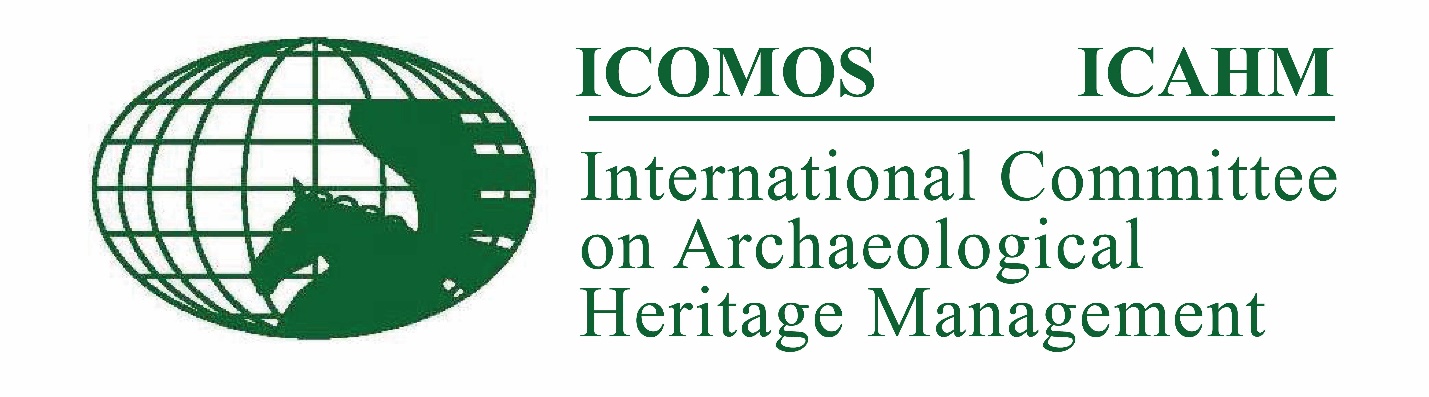 ICAHM MEMBERSHIP APPLICATIONIndividuals who wish to join ICAHM should complete this membership form and send via email to matthew.whincop@icahm.icomos.org along with your CV and proof of current ICOMOS membership. You should also send a copy of the completed membership form to your ICOMOS National Committee for information (where none exists the copy should be sent to the ICOMOS International Secretariat).Basic InformationLast Name:First Name:Home Address:City:State / Country:Zip / Postal code:Country code and phone number: …… - ………………….Email address:Current Position/AffiliationTitle:Institutional Affiliation:Institutional Address:City:State / Country:Zip / Postal code:Institutional Country Code and Phone number: …… - ………………….Highest Degree of Education:Membership1. Are you currently a member of ICOMOS?  YES             NOICOMOS Membership Country:ICOMOS Membership No:You must be a member of ICOMOS to join ICAHM – please attach proof of ICOMOS membership.2. I wish to be considered for the following level of membership:      Expert member (experienced in archaeological heritage management)      Associate member (nonexpert member)      Institutional memberArchaeological Heritage Management ExperienceICAHM ParicipationI intend to particpate in the acitvites of ICAHM by doing the following (e.g., attending ICAHM-sponsored  conference proceedings, helping to host a conference, assisting with the operation of ICAHM, nominating for an executive office)……………………………………………………………………………………………………………………………………………………………………………………………………………………………………………………………………………………………………………………………………………………………….Signature									Date……………………………………..						……………………Most recent position held:Date:1.2.3.Most recent fieldwork:Date:1.2.3.Major Publications/Reports:Date:1.2.3.